Estudio de las funciones elementales trabajando con Geogebra en el móvilRealiza las siguientes representaciones con Geogebra utilizando el móvil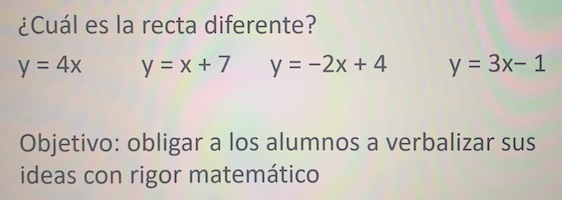 Ver cuál es diferente de las demás http://wodb.ca/index.html 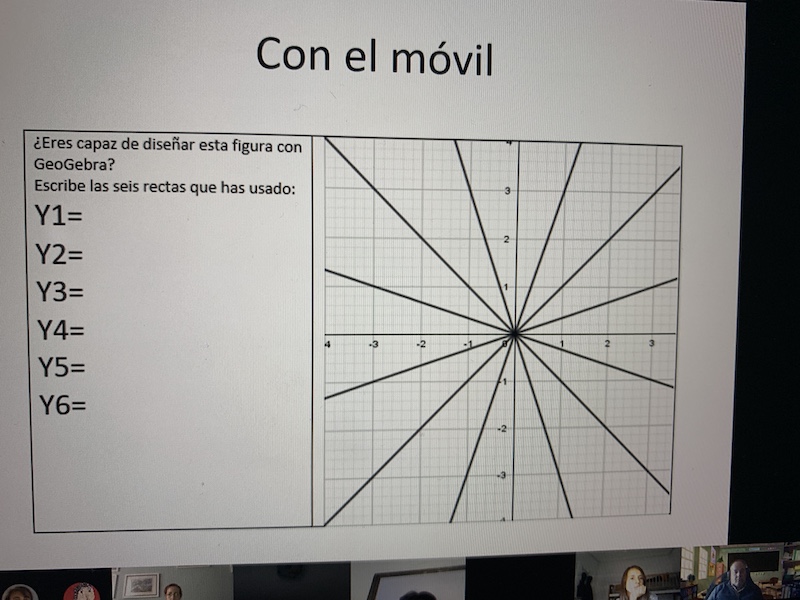 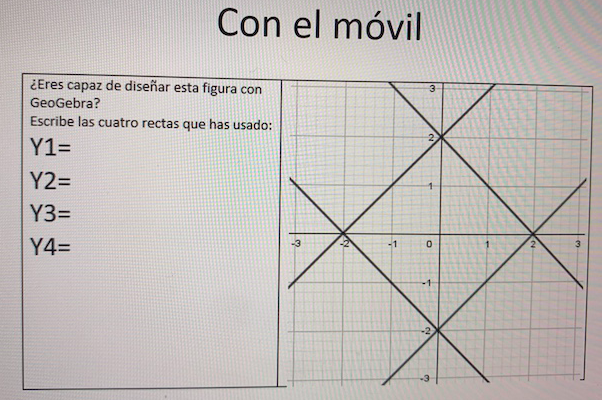 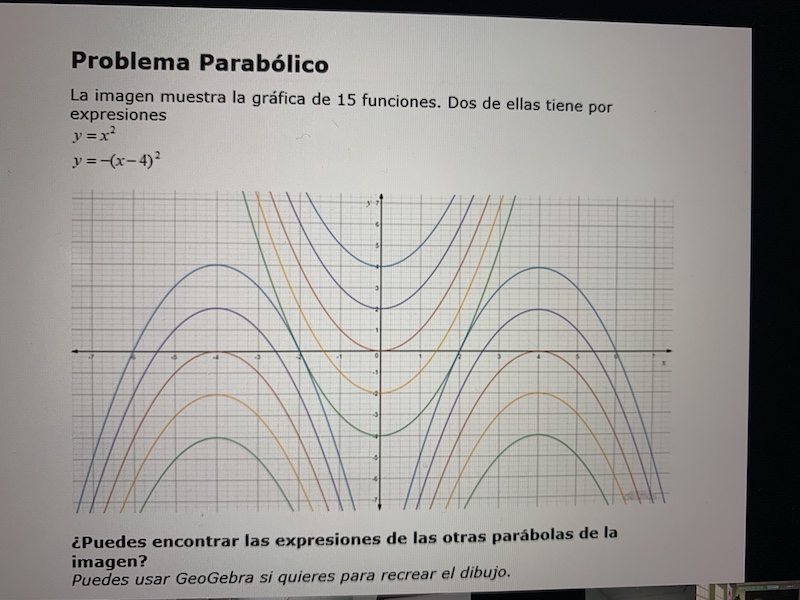 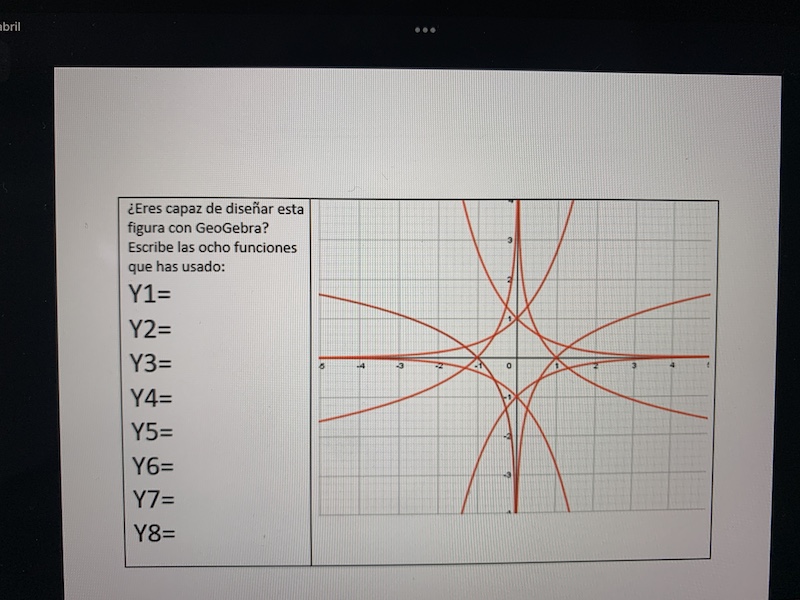 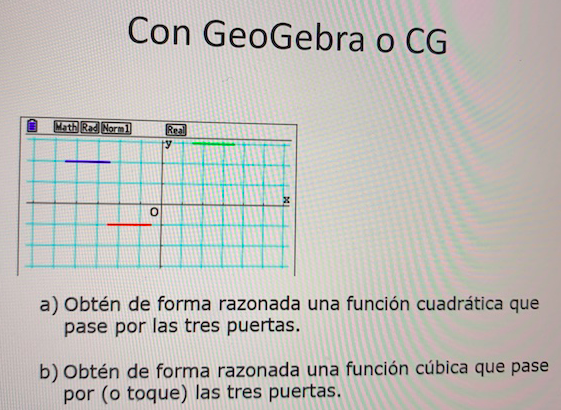 Nombre :